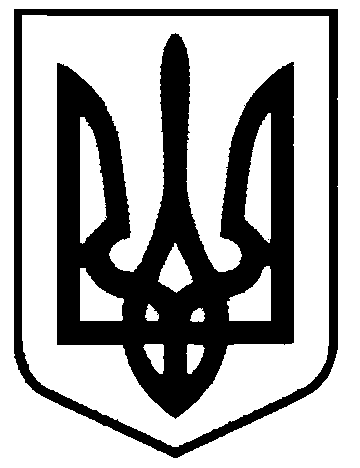 СВАТІВСЬКА МІСЬКА РАДАВИКОНАВЧИЙ КОМІТЕТРІШЕННЯвід  «13» квітня  2017 р.    	                    м. Сватове                                          №27  Про надання  квартирі статусу службовоїЗ метою забезпечення житлом громадян, які у зв’язку з характером їх трудових відносин повинні проживати поблизу роботи,  керуючись ст. 118 ЖК України, ст. 30 Закону України «Про місцеве самоврядування в Україні» Виконавчий комітет Сватівської міської радиВИРІШИВ:Надати квартирі № 42 по кв. Мирний, буд. 10 м. Сватове  статусу службової.Надати квартирі № 1 по кв. Мирний, буд. 3 м. Сватове статусу службової.Сватівський міський голова                                   Є.В. Рибалко